Publicado en Madrid el 20/01/2020 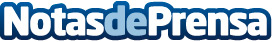 El coaching, una útil disciplina para mejorar las relaciones familiares según ICFConflictos, insatisfacción, ausencia de comunicación, pérdida de autoridad, desavenencias, rupturas. Las relaciones familiares no siempre son una balsa de aceite, pero su estado vital puede mejorar y tornar en nuevas dinámicas que mejoren la convivencia gracias al coaching familiar, un proceso de acompañamiento reflexivo que puede maximizar el potencial del grupo e incluso reforzar los lazos entre sus miembrosDatos de contacto:NURIA SANCHEZ917818090Nota de prensa publicada en: https://www.notasdeprensa.es/el-coaching-una-util-disciplina-para-mejorar Categorias: Sociedad Madrid Ocio para niños Otros Servicios http://www.notasdeprensa.es